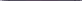 Smlouva o záiezdovém představeníSTA-MINDGAME -2018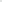 StageArtCz s.r.o.se sídlem Lesní 43/3, Nový Lískovec, 634 00 Brno, lč: 03491587, DIČ: CZ03491587, firma je plátce DPH registrovaná u FU pro Jihomoravský kraj, ÚzP Brno IV, zapsanou v Obchodním rejstříku vedeném Krajským soudem v Brně, SP. zn. C 84996 číslo bankovního spojení: …………………., Komerční banka zastoupená jednatelemMgr. Petrem Halberstadtem další osoby vystupující za StageArtCz, s.r.o.:……………..ve věcech ekonomických — tel.: …….. (dále jen „ekonom” STA) …………………………. ve věcech technických - tel.: ……. (dále jen „produkčnłm STA) nebo………………… ve věcech produkčních — tel.: ……… (dále jen „produkčnłä' STA)(dále jen „STR)aPořadatel:Smetanův dům LitomyšlKomenského náměstí 402, 570 01 Litomyšl IČO: 00527416, nejsme plátci DPH bankovní spojení: Česká spořitelna, číslo účtu: ……………… zastoupená ředitelem společnosti panem MgA. Leošem Krejčím(dále jen pořadatel)uzavírají níže uvedeného dne, měsíce a roku v souladu s ustanovením S 1746 a násl. a S2586 a násl. Zákona č. 89/2012 Sb., Občanský zákoník, ve znění pozdějších předpisůtutosmlouvu o zájezdovém představení(dále také jen „Smlouva”)	STAGE 	ARTCZ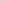 Článek I.Předmět smlouvyPředmětem této smlouvy je vymezení vzájemných práv a povinností při pořádání divadelního představení „MINDGAME-Líbezné vyhlídky'* na scéně zajištěné pořadatelem za podmínek dohodnutých v této smlouvě.Touto smlouvou se smluvní strany dohodly, že STA zajistí na vlastní náklady a odpovědnost pro pořadatele realizaci divadelního představení: „MINDGAME — Líbezné vyhlídky” autora Anthony Horowitze, režie: Petr Halberstadt, za podmínek dále uvedených v této smlouvě (dále ve smlouvě „představenť, „divadelní představenN nebo také „dílo").STA prohlašuje, že získala autorská práva k dílu, v rozsahu, v jakém touto smlouvou udělují STA licenci k výkonu práva užít dílo autora divadelní hry „MINDGAME', překladatele divadelní hry, Aurapontu.Článek 11.Práva a povinnosti smluvních stranSTA se zavazuje odehrát představení „MINDGAME — Líbezné vyhlídky”místo: Smetanův dům Litomyšl dne:	14.11.2018začátek představení v: 19.00 hodin(dále jen "Představení 'l )STA se zavazuje, že se účinkující dostaví na vystoupení včas a umělecký výkon bude proveden svědomitě, v náležité kvalitě a v celém sjednaném rozsahu.STA prohlašuje, že zajistil školení všech pracovníků a umělců hostujícího uměleckého souboru z požární ochrany a bezpečnosti práce v rozsahu dle přílohy č. 1, která je přílohou a nedílnou součástí této smlouvy (dále jen „PO' a „BOZP”. Pořadatel prohlašuje, že rozsah proškolení z PO a BOZP, uvedený v příloze č.l této smlouvy, je z hlediska technických požadavků a místa výkonu představení dostačující. Pokud pořadatel bude požadovat dodržení dalších specifických podmínek pro výkon představení, sdělí tuto skutečnost neprodleně STA, aby mohlo být zajištěno další školení pracovníků a umělců STA v odpovídajícím rozsahu před zahájením představení. O rozsahu dalšího školení pracovníků a umělců hostujícího uměleckého souboru bude uzavřen dodatek k této smlouvě.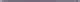 Pořadatel se zavazuje pro zdárný průběh akce zajistit tyto technické a organizační požadavky (detailní technický rozpis včetně orientačního plánu je v Příloze č.2):  možnost parkování pro pracovníky a umělce STA v počtu 3 parkovacích míst  přístup pro stavbu scény  přístup na jeviště a do zákulisí 4 hodiny před představením  přítomnost dvou techniků na vynesení, úklid kulis a stavbu scény  přítomnost alespoň jednoho technického pracovníka obeznámeného s osvětlovací a zvukovou technikou v místě konání divadelního představení 3 hodiny před představením  šířka hracího prostoru jeviště v nejužším místě minimálně 7m,hloubka 6m.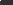 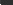 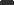 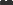 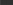 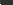 P.A. system o dostatečném výkonu a kvalitě vzhledem k počtu míst v sále a velikosti prostoru  zadní ozvučení jeviště 2ks.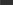 mixážní pult pro připojení jedné stereo linky a možností jednoho aux výstupu post fader , představení je odbavováno z PC, které odbavuje i video. Ze zvukařské pozice přístup k projektoru (promítá se na oponu).Jeden aktivní reprobox, který se umisťuje do prostoru hlediště I s kabeláží(kabely XLR a kabely 230 V).osvětlovací kabina - čelní výhled na jeviště, popř livepost  osvětlovací pult - přivezeme StageART, připojení DMX512  speciální efekty - přivezeme LED BAR RGBW , červený alarm  v případě technických možností v divadelní budově lze v rámci představení zařadit jako bonus projekci přivezeme projektor i odbavení projekcí, požadujeme spolupráci s umístěním projektoru ze předu, aby promítací plocha pokrývala scénu , popř. oponu  zajistit odposlechové monitory  minimálně 22 regul. světel, 6 volných regulovatelných zásuvek  osvětlení mixážního pracoviště  volnou šatnu pro 2 ženy a 2 muže  připravit vhodné podmínky pro představení po stránce společenské, technické, bezpečnostní a hygienické  dostatečné množství pitné balené vody pro účinkující (8 interpretů)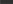 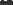 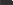 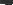 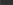 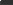 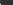 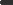 Pořadatel se zavazuie v dostatečném předstihu kontaktovat produkční.STA má právo kontroly přípravy a průběh akce a prostřednictvím pověřených osob upozornit pořadatele na zjištěné nedostatky v přípravě či průběhu akce a požadovat jejich odstranění.Pořadatel odpovídá za případné úrazy a majetkové škody vzniklé v souvislosti s vystoupením v objektu konání představení, pokud nebyly průkazně zaviněny hostujícím souborem STA. Pořadatel prohlašuje, že veškerá elektrická a technická zařízení ve vlastnictví pořadatele, která budou pro realizaci představení STA poskytnuta, jsou bez závad a mají platné revize.Pořadatel prohlašuje, že má sjednáno pojištění pro případ úrazu a majetkových škod účinkujících z jejich strany průkazně nezaviněných. Pořadatel bere na vědomí, že pokud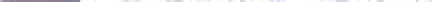 pojištění nebude pokrývat vzniklou škodnou událost, poskytne společnosti STA případnou náhradu škody sám.Pořadatel není oprávněn bez předchozího svolení STA pořizovat televizní, rozhlasové a fotografické záznamy uměleckých výkonů nebo provádět jejich přenosy, s výjimkou např. krátkých propagačních záběrů v délce trvání max. 3 minuty. Zároveň se pořadatel zavazuje, že přiměřených způsobem bude informovat diváky, že je zakázáno pořizovat jakékoli záznamy uměleckých výkonů po čas představení.Pořadatel zajistí na svoje náklady ubytování v dobrém hotelu se sprchou pro STA v tomto počtu: 8 ubytovaných na období od do  Tyto náklady nebudou mezi Pořadatelem a STA přeúčtovány.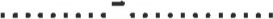 Článek 111.Cena a platební podmínkyTržba za představení náleží pořadateli. Její výši je povinen pořadatel společnosti StageArtCZ s.r.o. sdělit pro účely dále uvedené.Pořadatel se zavazuje uhradit licenční poplatky za poskytnutí licence společnosti StageArtCZ s.r.o. ve výši: 7,4% (plus DPH v základní sazbě) z hrubé tržby za představení V tomto licenčním poplatku je zahrnut licenční poplatek pro překladatele divadelní hry a autora hudby ke hře „MINDGAME - Líbezné vyhlídky" (souhrnně všechny licence, které STA platí českým autorům podle autorského zákona a podle licenčních smluv).Pořadatel se zavazuje uhradit licenční poplatky za poskytnutí licence společnosti Aura-Pont s.r.o., a to ve výši: 6,6 % (plus DPH v základní sazbě) z hrubé tržby za představení. Tento licenční poplatek představuje licenční poplatek pro zahraničního autora hry „MINDGAME - Líbezné vyhlídky”. Tento poplatek bude pořadateli zastupující agenturou Aura-Pont s.r.o. vyúčtován samostatnou fakturou.Pořadatel se zavazuje uhradit společnosti StageArtCZ s.r.o. bankovní poplatek ve výši 250,-Kč + DPH (základní sazba).Za účelem výpočtu licenčních poplatků se pořadatel zavazuje předat STA do 7 pracovních dnů po odehrání představení pravdivé údaje o hrubých tržbách za účelem výpočtu. Nebude-li uvedený údaj o hrubých tržbách pořadatelem poskytnut ani v náhradní lhůtě 21 pracovních dnů po uplynutí původní lhůty, je STA oprávněn vyúčtovat pořadateli licenční poplatek ve výši 14 % z fikce hrubé tržby za představení, kterou představuje součin počtu míst sálu (kapacita) a ceny vstupenky pro běžného diváka, + DPH (základní sazba). Uvedenou částku pořadatel zaplatí po odehrání představení bezhotovostní platbou na účet STA uvedený v záhlaví této smlouvy ve lhůtě splatnosti 14 (čtrnáct) dnů od data vystavení daňového dokladu (faktury), zaslané STA pořadateli. V tomto případě pro pořadatele neplatí odst.3 tohoto článku.Za odehrané představení se pořadatel zavazuje zaplatit společnosti StageArtCZs.r.o. odměnu ve výši 52.500 Kč (padesát dva tisíce pět set korun českých) plus11.025 Kč DPH v základní sazbě, tedy celkem 63.525,-. Uvedenou částku pořadatel zaplatí po odehrání představení bezhotovostní platbou na účet STA uvedený v záhlaví této smlouvy ve lhůtě splatnosti 14 (čtrnáct) dnů od data vystavení daňového dokladu (faktury), zaslané STA pořadateli. Kontaktní osobou je ekonom STA.Smluvní strany se dále dohodly, že dopravu věcí a osob do místa představení a zpět zajistí STA a náklady spojené s touto dopravou uhradí pořadatel. Je ujednáno, že cena za dopravu se skládá z následujících položek:12Kč/1km/1 auto (přeprava osob) a16Kč/1km/1 auto (přeprava techniky)K těmto částkám bude připočtena základní sazba DPH, neboť doprava je součástí celkové ceny za umělecké představení. Výchozím místem je pro účely této smlouvy sídlo STA, tedy město Brno. Cena za dopravu je součástí celkového vyúčtování za představení podle předchozích odstavců této smlouvy.6. Za prodlení v placení penezltych závazků podle této smlouvy (zálohové i konečné faktury) se sjednává smluvní úrok z prodlení ve výši 0,05% z dlužné částky za každý i započatý den prodlení.Článek IV.Společná ujednání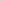 Obě strany mají právo od smlouvy odstoupit bez vzájemných náhrad a to nejpozději 2 měsíce před plánovaným datem představení. Odstoupení od smlouvy je třeba provést písemně a doručit druhému účastníku smluvního vztahu nejpozději poslední den uvedené lhůty, jinak je neúčinné.Bude-li představení zrušeno v důsledku nepředvídané, nebo neodvratitelné události, ležící mimo smluvní strany (např. přírodní katastrofa, havárie, epidemie, vážné a prokázané onemocnění člena souboru, úmrtí v rodině člena souboru) mají obě strany právo od smlouvy odstoupit bez nároku na finanční náhradu škody.Nedostatečný zájem o vstupenky není důvodem k odstoupení od smlouvy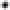 V případě, že se představení neuskuteční z výše uvedených důvodů (ad IV. 1.), souhlasí obě strany s náhradním termínem, popř. náhradním titulem.Bude-li od smlouvy odstoupeno do sedmi dnů před sjednaným termínem ze strany:pořadatele: v tom případě uhradí pořadatel STA polovinu z dohodnuté odměny dle čl. 111.4. této smlouvy,STA: v tom případě uhradí STA pořadateli náklady, prokazatelně vzniklé se zrušením představeníBude-li od smlouvy odstoupeno ve lhůtě kratší než sedm dní před sjednaným termínem představení ze strany:STAGE ARTCZ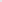 pořadatele: v tom případě uhradí pořadatel STA smluvní částku v plné výši dle čl.111.4. této smlouvy,STA: v tom případě STA uhradí pořadateli náklady, prokazatelně vzniklé v souvislosti se zrušením představení7. STA bere na vědomí, že Pořadatel patří mezi zákonem stanovené subjekty s povinností zveřejňovat uzavřené smlouvy. Proto STA výslovně a bezvýhradně souhlasí se zveřejněním úplného znění této smlouvy v „Registru smluv” umístěném na portálu veřejné správy www.portal.gov.cz za podmínek a v souladu s příslušnými ustanoveními zákona č. 106/1999 Sb., o svobodném přístupu k informacím, v platném znění.Článek V.Závěrečná ujednáníSmlouva nabývá platnosti a účinnosti dnem podpisu obou smluvních stran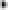 Změna této smlouvy je možná pouze na základě písemné dohody obou smluvních stran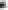 Smlouva je vyhotovena ve dvou stejnopisech, z nichž každá smluvní strana obdrží po jednom vyhotovení. Nedílnou součástí této smlouvy je Příloha č. 1, obsahující přehled proškolení pracovníků a umělců STA z PO a BOZP a Příloha č.2 s technickými podmínkami realizace představení.Smluvní strany po přečtení smlouvy potvrzují, že obsahu smlouvy porozuměly, že smlouva vyjadřuje jejich pravou, svobodnou a vážnou vůli, nebyla uzavřena v tísni či za nápadně nevýhodných podmínek a na důkaz této skutečnosti ji vlastnoručně podepisují.Obě strany vyslovují souhlas s použitím a zpracováním osobních údajů za účelem plnění předmětu a účelu této smlouvy, a to z důvodu národních i evropských nařízení o ochraně osobních údajů.V Brně dne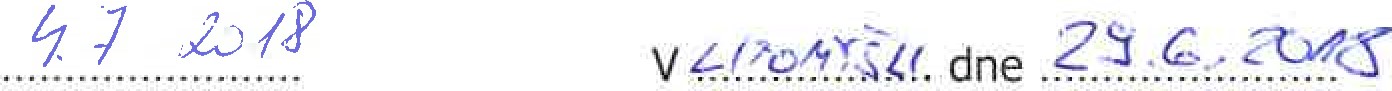 StageArtCz .r.o.